Direction de la santé publique *ANNEXE : Objectifs pédagogiques de la formation relative à la vaccination et à l’administration du vaccin grippal par les pharmaciens aux patients adultes.Adresses utiles : DOSSIER DE DEMANDE D’AUTORISATION POUR L’EXPERIMENTATION DE LA VACCINATION CONTRE LA GRIPPE SAISONNIERE PAR LES PHARMACIENS D’OFFICINE1 exemplaire à l’Agence Régionale de Santé Nouvelle Aquitaine 1 exemplaire au conseil régional de l’ordre des pharmaciens(le dossier complet est nécessaire pour débuter l’instruction)En application de l’article 2 du décret n°2017-985 du 10 mai 2017En application de l’article 2 du décret n°2017-985 du 10 mai 2017« le pharmacien exerçant en pharmacie d’officine située dans une des régions désignées […] qui souhaite participer à l’expérimentation de l’administration par les pharmaciens du vaccin contre la grippe saisonnière en adresse la demande au directeur général de l’agence régionale de santé. »Il adresse une copie de sa demande au conseil régional de l’ordre des pharmaciens.Le directeur général de l’ARS peut, après avis du conseil régional de l’ordre des pharmaciens, autoriser le pharmacien qui a fait cette demande à assurer l’administration du vaccin contre la grippe saisonnière, dans un délai maximal de 2 mois à compter de la réception de la demande.La liste des pharmaciens autorisés sera publiée sur le site internet de l’ARS.Cette demande est accompagnée : (art 2 du décret n°2017-985 du 10 mai 2017)Cette demande est accompagnée : (art 2 du décret n°2017-985 du 10 mai 2017)Une demande signée du pharmacien D’une attestation de conformité à un cahier des charges (document téléchargeable)D’un document attestant la validation d’une formation délivré par un organisme ou une structure de formation respectant les objectifs pédagogiques fixés par arrêté ministérielCes 3 documents sont à renvoyer scannés à l’adresse suivante : ars-na-pharmabio@ars.sante.fr (précisez votre département dans l’objet du mail)Vous pouvez adresser votre mail en parallèle au conseil régional de l’ordre.« l’autorisation est accordée dans la limite de la durée de l’expérimentation »« en cas de manquement du pharmacien aux dispositions […] l’autorisation peut être retirée »Une demande signée du pharmacien D’une attestation de conformité à un cahier des charges (document téléchargeable)D’un document attestant la validation d’une formation délivré par un organisme ou une structure de formation respectant les objectifs pédagogiques fixés par arrêté ministérielCes 3 documents sont à renvoyer scannés à l’adresse suivante : ars-na-pharmabio@ars.sante.fr (précisez votre département dans l’objet du mail)Vous pouvez adresser votre mail en parallèle au conseil régional de l’ordre.« l’autorisation est accordée dans la limite de la durée de l’expérimentation »« en cas de manquement du pharmacien aux dispositions […] l’autorisation peut être retirée »Cahier des charges:Cahier des charges:a.Attester d’une formation validée délivrée par un organisme ou une structure de formation respectant les objectifs pédagogiques.b.Disposer de locaux adaptés pour assurer l’acte de vaccination :Espace de confidentialité clos pour mener l’entretien préalableEspace accessible depuis l’espace clientEspace sans accès possible aux médicamentsc.Disposer d’équipements adaptés :Table ou bureauChaises ou fauteuil Un point d’eau pour lavage des mainsUne enceinte réfrigérée pour stocker les vaccinsUn poste informatique pour l’accès à la plateforme de l’Ordre National des pharmaciens.d.Disposer :Du matériel nécessaire pour l’injection du vaccin Et d’une trousse de première urgence.e.Eliminer les déchets d’activité de soins à risque infectieux produit dans le cadre de la vaccination.f.Disposer de vaccins contre la grippe saisonnière en quantité suffisante.g.S’engager à respecter le Résumé des Caractéristiques du Produit des vaccins administrés.h.S’engager à s’assurer de l’éligibilité des patients à la vaccination.Attestation de validation d’une formation délivré par un organisme ou une structure de formation respectant les objectifs pédagogiques suivants :(annexe* de l’arrêté du 10 mai 2017)Attestation de validation d’une formation délivré par un organisme ou une structure de formation respectant les objectifs pédagogiques suivants :(annexe* de l’arrêté du 10 mai 2017)Attestation de validation d’une formation délivré par un organisme ou une structure de formation respectant les objectifs pédagogiques suivants :(annexe* de l’arrêté du 10 mai 2017)PARTIE 1Rappels sur la GrippePARTIE 1Rappels sur la GrippePARTIE 1Rappels sur la GrippePARTIE 2Rappels sur la vaccination grippalePARTIE 2Rappels sur la vaccination grippalePARTIE 2Rappels sur la vaccination grippalePARTIE 3Communication dans le cadre de la vaccination grippale par le pharmacienPARTIE 3Communication dans le cadre de la vaccination grippale par le pharmacienPARTIE 3Communication dans le cadre de la vaccination grippale par le pharmacienPARTIE 4Organiser la vaccination en pharmaciePARTIE 4Organiser la vaccination en pharmaciePARTIE 4Organiser la vaccination en pharmaciePARTIE 5Accueil de la personne et vaccinationPARTIE 5Accueil de la personne et vaccinationPARTIE 5Accueil de la personne et vaccinationPARTIE 6Evaluation des compétencesPARTIE 6Evaluation des compétencesPARTIE 6Evaluation des compétencesConseils régionaux de l’ordre des pharmaciens Conseils régionaux de l’ordre des pharmaciens Aquitaine 52 rue de Saget 33 800 Bordeaux05 56 52 27 46cr_bordeaux@ordre.pharmacien.frPoitou-Charentes22 quai Louis Durand 17 000 La Rochelle05 46 41 06 52cr_rochelle@ordre.pharmacien.frLimousin 8 rue des Feuillants 87 000 Limoges05 55 34 22 52cr_limoges@ordre.pharmacien.frAgence Régionale de Santé Nouvelle Aquitaine Agence Régionale de Santé Nouvelle Aquitaine 103 bis, rue Belleville – CS 91704 – 33063 BORDEAUX CedexSite de Bordeaux : 05 57 01 46 51 /44 78 Site de Limoges : 05 55 45 80 74Site de Poitiers : 05 49 42 27 63ars-na-pharmabio@ars.sante.fr103 bis, rue Belleville – CS 91704 – 33063 BORDEAUX CedexSite de Bordeaux : 05 57 01 46 51 /44 78 Site de Limoges : 05 55 45 80 74Site de Poitiers : 05 49 42 27 63ars-na-pharmabio@ars.sante.frUnion Régionale des Professionnels de Santé Nouvelle AquitaineUnion Régionale des Professionnels de Santé Nouvelle Aquitaine105 rue de Belleville 33000 Bordeaux05 57 78 68 61 / 07 87 72 75 74contact@urps-pharmaciens-na.fr105 rue de Belleville 33000 Bordeaux05 57 78 68 61 / 07 87 72 75 74contact@urps-pharmaciens-na.fr*ANNEXE : Objectifs pédagogiques de la formation relative à la vaccination et à l’administration du vaccin grippal par les pharmaciens aux patients adultes.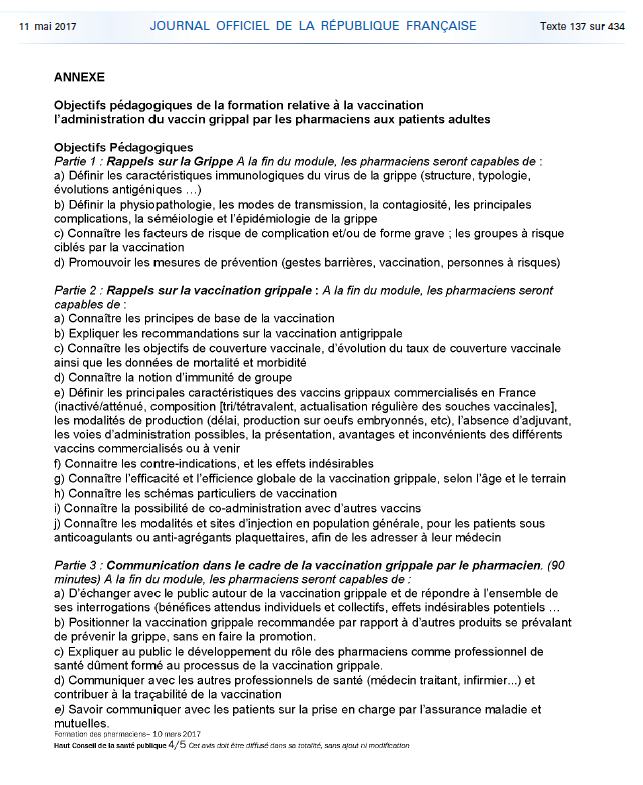 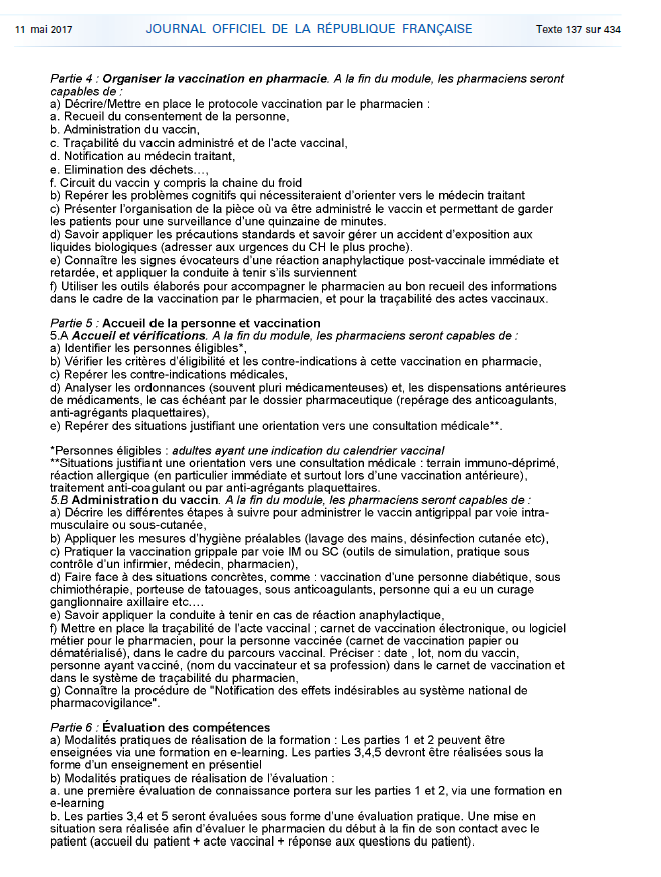 